You will be added to a Google Doc based on the email you provide, this is where we will post your tee times along with any other information.Registration Link:https://goo.gl/forms/au9n1PNqYkJjXbNr2Tryouts will be:May 1st 9 Holes @ Timarron or Trophy Club – will be on the Google DocMy 2nd 9 Holes @ Timarron or Trophy Club – will be on the Google DocMay 3rd @ the Golf Indoor – 2400 N. Carroll Avenue, Building C (4:30 – 6 p.m.)***Make sure you are at the tee 10 minutes prior to your tee time***Prices - $10 to the golf course the day of Tryouts(If you are a member you will be charged on your account)You must have your physical turned in before you can participate.  If you have a current physical turned in for the 2017 – 2018 school year it will work.  There is a link on the Registration page. Cuts will be based on swing analysis, wedges, putting, and 18 holes.Swing analysis, wedges, and putting will all be videoed while we are at the Indoor on May 3rd.Any questions please email us at:Paige.martin@southlakecarroll.eduMatthew.glenn@southlake carroll.edu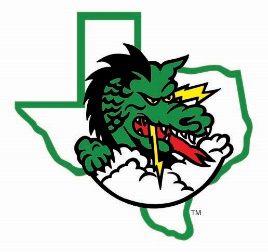 Go Dragons!!